П О С Т А Н О В Л Е Н И Е	В соответствии с Положением о наградах и почётных званиях Петропавловск-Камчатского городского округа от 24.07.2008 № 51-нд,   Решением Городской Думы Петропавловск-Камчатского городского округа от 01.06.2011 № 395-нд «О представительских расходах и расходах, связанных с приобретением подарочной и сувенирной продукции в Городской Думе Петропавловск-Камчатского городского округа»,       ПОСТАНОВЛЯЮ:Наградить Почётной грамотой Главы Петропавловск-Камчатского городского округа (в рамке):за многолетний добросовестный труд, профессионализм, личный вклад в развитие службы занятости города и в связи 20-летней годовщиной со дня образования Камчатской службы занятости:   2. Вручить цветыГлаваПетропавловск-Камчатского городского округа                                                                               В.А. Семчев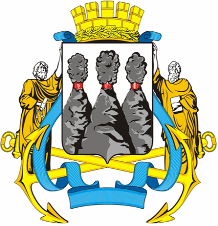 ГЛАВАПЕТРОПАВЛОВСК-КАМЧАТСКОГОГОРОДСКОГО ОКРУГА26  июля  2011 г. № 12О награждении Почётной грамотой Главы Петропавловск-Камчатского городского округа работников КГКУ ЦЗН г. Петропавловска-КамчатскогоПряхину Надежду Викторовну Тюрину Ксению ВладимировнуФилеву Елену Александровну Чумичеву Светлану Андреевну   -  старшего инспектора центра занятости отдела организации специальных программ содействия занятости населения;  - старшего инспектора центра занятости отдела организации специальных программ содействия занятости населения;- старшего инспектора центра занятости отдела организации трудоустройства;- ведущего инспектора центра занятости отдела организации трудоустройства.